Par  Gulbenes novada domes 2009. gada 10. septembra saistošo noteikumu Nr.8 “Par Gulbenes novada teritorijas plānojumiem” atzīšanu par spēku zaudējušiemIzdoti saskaņā ar Pašvaldību likuma10. panta pirmās daļas 1. punktu un Teritorijasattīstības plānošanas likuma 25.panta pirmo daļuAtzīt par spēku zaudējušiem Gulbenes novada domes 2009. gada 10. septembra saistošos noteikumus Nr.8 “Par Gulbenes novada teritorijas plānojumiem”.Gulbenes novada domes priekšsēdētājs					A.Caunītis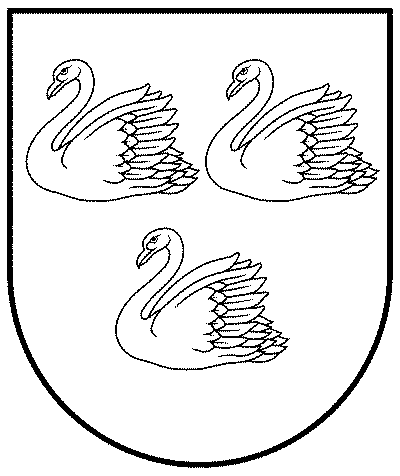 GULBENES NOVADA PAŠVALDĪBAReģ. Nr. 90009116327Ābeļu iela 2, Gulbene, Gulbenes novads, LV-4401Tālrunis 64497710, mob. 26595362, e-pasts: dome@gulbene.lv, www.gulbene.lv2023.gada __.aprīlīGulbenēSaistošie noteikumi Nr.__(prot. Nr.   ,   .p.)